SLOVENSKE TRADICIONALNE JEDIPOGLEJ SI POSNETEK PRIPRAVE POHORSKE OMLETE. TUDI TI LAHKO POSKUSIŠ IN JO PRIPRAVIŠ DOMA.UPAM, DA STE DOBRO. LEP POZDRAV, UČITELJICA MANCAPOGLEJ SI SPODNJa POSNETEKa:https://www.youtube.com/watch?v=bOh_U8n7wiY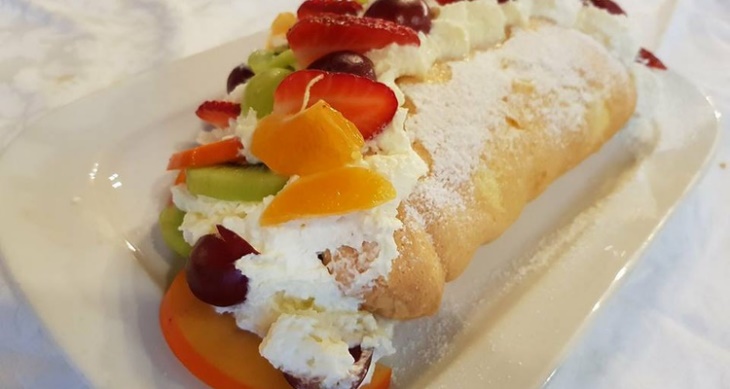 SODOBNA PRIPRAVA HRANE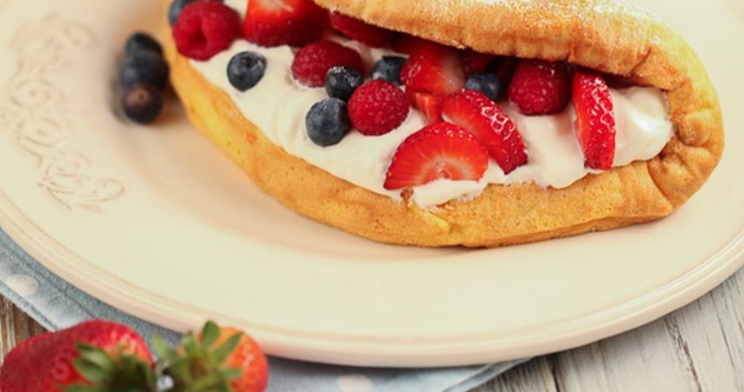 